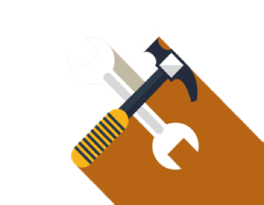 WORKSHEET
UBT Performance Tracking ToolPURPOSEThe UBT Performance Tracking Tool provides a picture of how the UBT’s actions impact overall performance. Experience has shown that when a team focuses its attention in one area, team members see improvements in multiple areas over time.When to UseUse this tool while doing performance improvement work to track results.Who UsesUBT members.How to UseComplete this worksheet with your UBT members as you begin working together. Use this as a tool to track and measure performance and celebrate results.Many of the metrics that appear on the performance tracking template are measured at different intervals: service quality results are measured quarterly, attendance rates are calculated by pay period, and People Pulse results are determined annually.InstructionsBaseline is the year-end data for the previous year. Use local targets for the current year.Department InformationSample #1